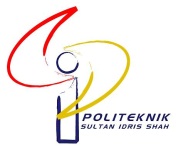 BORANG SUMBANGANPROGRAM IHYA RAMADHAN 1434H/2013Dengan ikhlas, saya bersetuju untuk memberi sumbangan bagi program Ihya’ Ramadhan seperti berikut:Menaja majlis berbuka puasa bagi anak yatim piatu atau dari keluarga susah pelajar PSIS sebanyak (Satu bahagian RM20.00):Sumbangan Tahlil Arwah sebanyak:Jumlah keseluruhan sebanyak RM________________ bagi tujuan tersebut.Sekian terima kasih.Tanda tangan	: …………………………………………………… 	Tarikh :………………………………………..Nama 		: ……………………………………………………	Jabatan		: ……………………………………………………………………………………………………………………………………………………………………………………………………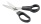 Untuk Kegunaan PejabatBilangan :                                             Tarikh penerimaan:			Nama penerimaNota: Serahan sumbangan boleh dibuat kepada En.Norman (J.Perdagangan/H.P 0193848783),Puan Hajah Rosilawati(J.Pengajian Am/H.P.0132092127).NoNama Arwah Untuk Tahlil12345